Skipulag verknáms ylræktarbrautarVerknám ylræktarbrautar er skipulagt með þeim hætti að gert er ráð fyrir að nemandi taki meginhluta verknámsins í einni af fjórum greinum ylræktar, þ.e. ylrækun pottaplantna, ylræktun afskorinna blóma, ylræktun matjurta eða í útiræktun matjurta.  Nemandi sem ætlar þannig að leggja stund á ylræktun matjurta notar því um 1500 stundir af verknámstímanum í verknám í ylræktarstöð af því tagi.  Nemendur verða hins vegar einnig að læra á aðrar greinar ylræktarinnar og þurfa því að taka alls 900 stundir af verknámi sínu í hinum þremur greinum ylræktarinnar, 300 stundir í hverri grein.  Þetta er gert til að tryggja nægilega fjölbreytni verknáms og til að opna augu nemandans fyrir fleiri möguleikum og tækifærum sem geta falist í ylræktun plantna og útimatjurtaræktun.  Raunin er einnig sú á vinnumarkaði að smærri stöðvar eru oft með blandaðan rekstur og mikilvægt fyrir þá sem hyggja á eigin rekstur að hafa færni á fleiri en einu sviði. Yfirlit yfir verkþætti og tímalengd verkþátta í verknámi ylræktarbrautar.         Ófrávíkjanlegt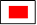               ÆskilegtSkipulag verknáms garð- og skógarplöntubrautarYfirlit yfir verkþætti og tímalengd verkþátta í verknámi garð- og skógarplöntubrautar.                                                                                                         ‘            Ófrávíkjanlegt              ÆskilegtSkipulag verknáms skrúðgarðyrkjubrautarYfirlit yfir verkþætti og tímalengd verkþátta í verknámi skrúðgarðyrkjubrautar.Skipulag verknáms námsbrautar um lífræna ræktun matjurtaYfirlit yfir verkþætti og tímalengd verkþátta í verknámi námsbrautar um lífræna ræktun matjurta.Skipulag verknáms blómaskreytingabrautarYfirlit yfir verkþætti og tímalengd verkþátta í verknámi blómaskreytingabrautar.Skipulag verknáms brautar skógar og náttúruYfirlit yfir verkþætti og tímalengd verkþátta í verknámi brautar skógar og náttúru.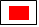 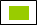 Verk og verkþættir                VikurStundir   Frá              Til                      Ylræktun pottaplantna  1500/300 tímarYlræktun pottaplantna  1500/300 tímarYlræktun pottaplantna  1500/300 tímarYlræktun pottaplantna  1500/300 tímarAthugasemdirKennari   Nemandi   Undirbúningur375/15GróðurhúsÞrif ræktunarílátaBlöndun ræktunarefnisFylling á bakka/pottaAnnaðFjölgun75/15Græðlingataka / stungaSáningSkiptingInnfluttir græðlingar /stungaAðrar fjölgunaraðferðirAnnaðRæktunarþættir750/150Móttaka innfluttra smáplantnaDreifsetningPottunToppun /klípingUppbindingAnnaðRæktunarumhirða150/30Vökvun með vatniVökvun með áburðiÁburðarblöndunÁburðarstýring / eftirlitIllgresishreinsunVarnir gegn illgresiLífrænar varnir gegn meindýrum, sjúkdómumAðrar varnir gegn meindýrum, sjúkdómumNotkun vaxtartregðuefna til vaxtarstýringarKlippingar sem vaxtarstýringSala375/75Frágangur, pökkunAnnað75/15Vinnustundir við ylræktun pottaplantna                                            Vinnustundir við ylræktun pottaplantna                                            37,5/7,51500/300 Undirskrift verknámskennaraUndirskrift verknámskennaraVerk og verkþættir                VikurStundir   Frá              Til                      Ylræktun afskorinna blóma  1500/300 tímarYlræktun afskorinna blóma  1500/300 tímarYlræktun afskorinna blóma  1500/300 tímarYlræktun afskorinna blóma  1500/300 tímarAthugasemdirKennari   Nemandi   Undirbúningur75/15GróðurhúsLamparRæktunarbeðÞrif ræktunarílátaRæktunarefniCO2VökvunarkerfiAnnaðFjölgun75/15LaukarGræðlingarAðrar fjölgunaraðferðirAnnaðRæktunarþættir750/150Móttaka innflutningsÚtplöntunUppbindingFylling á bakka / pottaAnnaðRæktunarumhirða150/30Vökvun með vatniVökvun með áburðiÁburðarblöndunÁburðarstýring / eftirlitIllgresishreinsunVarnir gegn illgresiLífrænar varnir gegn meindýrum, sjúkdómumAðrar varnir gegn meindýrum, sjúkdómumNotkun vaxtartregðuefna til vaxtarstýringarKlippingar sem vaxtarstýringEftirlitSala375/15UppskeraFlokkun / búntunFrágangur / pökkunAnnað75/15Vinnustundir við ylræktun afskorinna blóma                                           Vinnustundir við ylræktun afskorinna blóma                                           37,5/7,51500/300 Undirskrift verknámskennaraUndirskrift verknámskennaraVerk og verkþættir                VikurStundir   Frá              Til                      Ylræktun matjurta 1500/300 tímarYlræktun matjurta 1500/300 tímarYlræktun matjurta 1500/300 tímarYlræktun matjurta 1500/300 tímarAthugasemdirKennari   Nemandi   Undirbúningur75/15GróðurhúsLamparRæktunarbeðÞrif ræktunarílátaRæktunarefniCO2VökvunarkerfiAnnaðFjölgun75/15SáningMillibilÚtplöntunUppbindingAnnaðRæktunarþættir750/150GrisjunToppavinna / niðurfellingKlíping / afblöðunBýflugurAnnaðRæktunarumhirða150/30Vökvun með vatniVökvun með áburðiÁburðarblöndunÁburðarstýring / eftirlitIllgresishreinsunVarnir gegn illgresiLífrænar varnir gegn meindýrum, sjúkdómumAðrar varnir gegn meindýrum, sjúkdómumEftirlitSala375/15UppskeraFlokkun Frágangur / pökkunAnnað75/15Vinnustundir við ylræktun matjurta                                           Vinnustundir við ylræktun matjurta                                           37,5/7,51500/300 Undirskrift verknámskennaraUndirskrift verknámskennaraVerk og verkþættir                VikurStundir   Frá              Til                      Útiræktun matjurta  1500/300 tímarÚtiræktun matjurta  1500/300 tímarÚtiræktun matjurta  1500/300 tímarÚtiræktun matjurta  1500/300 tímarAthugasemdirKennari   Nemandi   Undirbúningur75/15GróðurhúsRæktunarbeðÞrif ræktunarílátaÞrif tækja og verkfæraRæktunarefniVökvunarkerfiAnnaðFjölgun75/15SáningarAðrar fjölgunaraðferðirAnnaðRæktunarþættir750/150GrisjunÚtplöntunYfirbreiðslurAnnaðRæktunarumhirða150/30Vökvun með vatniVökvun með áburðiÁburðarblöndunÁburðarstýring / eftirlitIllgresishreinsunVarnir gegn illgresiLífrænar varnir gegn meindýrum, sjúkdómumAðrar varnir gegn meindýrum, sjúkdómumEftirlitSala375/15UppskeraFlokkun / búntunFrágangur / pökkunAnnað75/15Vinnustundir við útiræktun matjurta                                        Vinnustundir við útiræktun matjurta                                        37,5/7,51500/300 Undirskrift verknámskennaraUndirskrift verknámskennaraVerk og verkþættir                VikurStundir   Frá              Til                      Garð- og skógarplöntubrautGarð- og skógarplöntubrautGarð- og skógarplöntubrautGarð- og skógarplöntubrautAthugasemdirKennari   Nemandi   Undirbúningur 4160GróðurhúsKarmarBeðSölusvæðiBlöndun fjölgunarefnisBlöndun ræktunarefnisÞrif ræktunarílátaAnnaðFjölgun5200SáningarSumargræðlingarVetrargræðlingarSkiptingÁgræðsla(3)Fylling á potta/bakkaAnnaðRæktunarþættir21840Dreifplöntun   (flokkað eftir plöntuhópum, s.s. sumarblóma, fjölæringa, trjáa eða skógarplantna)Pottun   (sumarblóma, fjölæringa, trjáplantna, runna, skógarplantna)Toppun/klíping    (sumarblóma, fjölæringa, runna, skógarplantna (víðis))Fylling á potta/bakkaUppbindingarGræðlingastunga á beðÚtplöntun á beðAnnaðRæktunarumhirða17680Vökvun með vatniVökvun með áburðiÁburðarblöndunÁburðardreifingIllgresishreinsunÚðun gegn illgresiLífrænar varnir gegn meindýrum/sjúkdómumÚðun gegn meindýrum/sjúkdómumVaxtarstýring með úðunVaxtarstýring með klippingum / klípinguHnausaplönturRótarstungaUpptakaFrágangurLimgerðisplönturRótarstungaUpptaka og flokkunFrágangurSkógarplöntur - flokkunAnnaðSala7280Sala og þjónustaÁfylling og verðmerkingVetrarfrágangur4160GróðurhúsKarmarAnnaðÝmis störf280SkrúðgarðyrkjaSkógræktYlræktunÚtimatjurtirTrjáklippingarVeikindiAnnaðVinnustundir á verknámsstað samtals                                                Vinnustundir á verknámsstað samtals                                                60 vikur2400 klstUndirskrift verknámskennaraUndirskrift verknámskennaraVerk og verkþættirVikurTímar klstFrá:                    Til:SkrúðgarðyrkjaSkrúðgarðyrkjaSkrúðgarðyrkjaSkrúðgarðyrkjaAthugasemdirMælingar3120Innmæling á punktumÚtsetning á punktumHæðar-, flatar- og rúmmálsmælingarJarðvinna4160JarðvegsskiptiLandmótunTilflutningur á jarðvegsefnumYfirborðsefni á leiksvæðiLagnavinna280RegnvatnslagnirRaflagnir og ídráttarrörSnjóbræðslaDrenlagnirHörð svæði17680HellulögnMalbikSteypaKantarTröppurNáttúrusteinnSteyptar einingarMannvirki280Uppsetning leiktækjaGirðingar og pallarAnnar búnaðurGras4160ÞökulagningGrassáningTorfhleðslurGróður9360Sumarblóm, laukar og fjölæringarGróðursetning trjáa og runnaFlutningur og meðhöndlun trjáa og runnaGerð gróðurbeðaUppbinding á trjám og vetrarskýlingYfirlagsefni og þekjugróðurUmhirða grænna svæða15600IllgresishreinsunÚðunUmhirða grassvæðaTrjá- og runnaklippingarÁburðargjöfÝmiskonar hreinsun og þrifVökvunAnnað4160Viðhald tækja og búnaðarSnjómokstur og hálkueyðingSafnhaugarSkreytingar Námskynning og skrifstofuvinnaVinna samtals602400Undirskrift verknámskennaraVerk og verkþættir                VikurStundir   Frá              Til                      Lífræn ræktun matjurta  Lífræn ræktun matjurta  Lífræn ræktun matjurta  Lífræn ræktun matjurta  AthugasemdirKennari   Nemandi   Undirbúningur3120GróðurhúsRæktunarbeðÞrif ræktunarílátaÞrif tækja og verkfæraRæktunarefniVökvunarkerfiSafnhaugagerðKynning á reglum TúnsAnnaðFjölgun3120SáningarAðrar fjölgunaraðferðirAnnaðRæktunarþættir301200Uppeldi GrisjunÚtplöntunYfirbreiðslurAnnaðRæktunarumhirða6240Vökvun með vatniVökvun með áburðiJarðvegsræktunÁburðarstýring  - eftirlit og sýnatakaGrænáburðargjöfIllgresishreinsunVarnir gegn illgresiLífrænar varnir gegn meindýrum, sjúkdómumEftirlitSala15600UppskeraFlokkun / búntunFrágangur / pökkunAnnað3120Vinnustundir á verknámsstað alls                                       Vinnustundir á verknámsstað alls                                       602400Undirskrift verknámskennaraUndirskrift verknámskennaraVerk og verkþættir                VikurStundir   Frá              Til                      BlómaskreytingarBlómaskreytingarBlómaskreytingarBlómaskreytingarAthugasemdirKennari   Nemandi   Almennar blómaskreytingar22880Meðhöndlun afskorinna blómaAlmennar blómaskreytingar og innpakkanirBlómakælirinnSérhæfðar blómaskreytingar271080Jólaskreytingar  (lágmark 2 vikur)Páskaskreytingar  (lágmark ½  vika)Útfararskreytingar  (lágmark 6 vikur)Brúðarskreytingar  (lágmark 3 vikur)Skreytingar og uppsetningar í sölum og kirkjum (½ v) vika)(3)Þurrskreytingar  (lágmark 1 vika)Stórar útiskreytingar  (lágmark ½  vika)Plöntuskreytingar/pottaplöntuskreytingar280Meðhöndlun pottaplantnaAlmennar plöntuskreytingar og innpakkanirSamplantanir og kerjaplönturÝmislegt í verslun9360Útstillingar og uppraðanirTeknar niður pantanirÞrif og frágangurAlmenn umhirða og vöruuppsetningar á útisvæðiSala garðáhalda, ræktunarvara og eiturefnaGarðplöntusala/sumarblómasalaInnkaup í blóma- og gjafavöruheildsölumAlmenn afgreiðslustörfAkstur og afhending skreytingaVinnustundir á verknámsstað samtals                                                Vinnustundir á verknámsstað samtals                                                60 vikur2400 klstUndirskrift verknámskennaraUndirskrift verknámskennaraVerk og verkþættirVikurStundirFrá:                    Til:Skógur og náttúraSkógur og náttúraSkógur og náttúraSkógur og náttúraAthugasemdirUppeldi plantna3120Umhirða plantnaFlokkun plantnaAnnaðNýrækt skóga16640Mat á landi/ landlæsiSkipulagning  landsUndirbúningur landsGróðursetningÍbæturVerkstjórnÞjónustuslóðarGirðingarvinnaAnnaðUmhirða skóga14560TrjámælingarGrisjun / felling trjáaÚtdráttur / útkeyrslaSnyrting trjáaKjarrsögunÁburðurBrunavarnir í skógiAnnaðSkógarafurðir5200ViðarnytjarJólatréAðrar skógarafurðirSkjólbelti5200Skipulagning beltaUndirbúningur landsGróðursetningUmhirða / grisjunAnnaðÞéttbýli3120Umhirða grænna svæðaAnnaðUppgræðsla5200Stöðvun jarðvegsrofsAnnaðFriðlönd9360LandbæturAðstaða fyrir gestiStígagerðMerkingarAnnaðVinna samtals Vinna samtals  602400Undirskrift verknámskennaraUndirskrift verknámskennara